Colle l’image au bon endroit :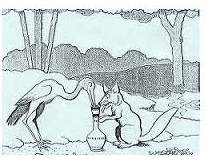 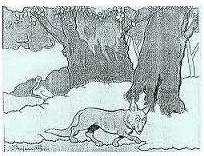 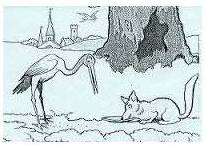 Colle l’image au bon endroit :Ce brouet fut par lui servi sur une assiette:
La Cigogne au long bec n'en put attraper miette,
Et le drôle eut lapé le tout en un momentOn servit, pour l'embarrasser,
En un vase à long col et d'étroite embouchure.
Le bec de la Cigogne y pouvait bien passer,
Mais le museau du Sire était d'autre mesure.Il lui fallut à jeun retourner au logis,
Honteux comme un Renard qu'une poule aurait pris,
Serrant la queue, et portant bas l'oreille.
Trompeurs, c'est pour vous que j'écris :
Attendez-vous à la pareille.Ce brouet fut par lui servi sur une assiette:
La Cigogne au long bec n'en put attraper miette,
Et le drôle eut lapé le tout en un momentOn servit, pour l'embarrasser,
En un vase à long col et d'étroite embouchure.
Le bec de la Cigogne y pouvait bien passer,
Mais le museau du Sire était d'autre mesure.Il lui fallut à jeun retourner au logis,
Honteux comme un Renard qu'une poule aurait pris,
Serrant la queue, et portant bas l'oreille.
Trompeurs, c'est pour vous que j'écris :
Attendez-vous à la pareille.